Rubric Design ActivityObjective: After the session, participants will be able to create an analytic rubric based on an assessment. Process: Step 1: Select an assessment
Step 2: Unpack your expectations
Step 3: Create the rubric
Step 4: Grade your rubric with the design rubric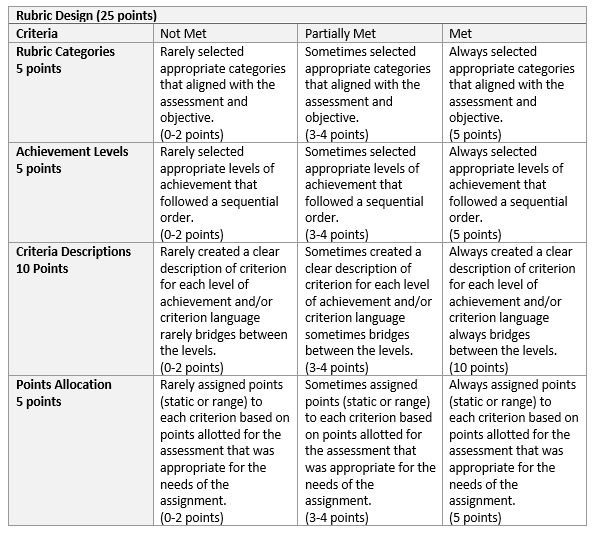 